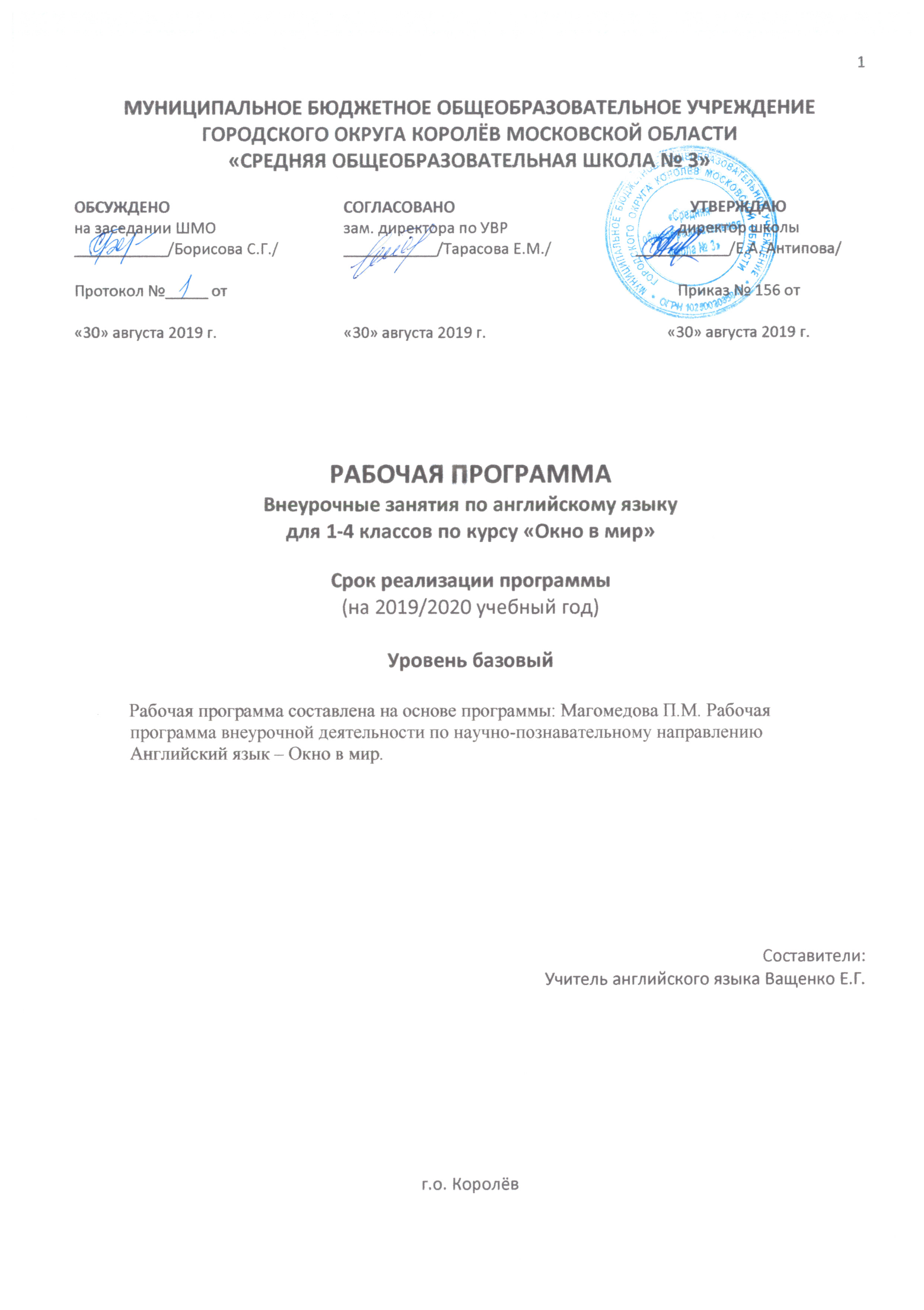 Пояснительная запискаПедагогическая целесообразность  данной программы внеурочной деятельности обусловлена важностью создания условий для формирования у младших школьников коммуникативных и социальных навыков, которые необходимы для успешного интеллектуального развития ребенка. Девизом данной программы стали такие слова: «Английский язык – окно в мир: мир разных культур, мир общения, мир стихов, мир сказок, мир игр, мир театра». Программа обеспечивает  развитие  интеллектуальных общеучебных умений, творческих способностей у учащихся, необходимых для дальнейшей самореализации и формирования личности ребенка, позволяет ребёнку проявить себя, преодолеть языковой барьер, выявить свой творческий потенциал. Программа составлена с учетом требований федеральных государственных стандартов второго поколения и соответствует возрастным особенностям младшего школьника.Актуальность разработки и создания данной программы обусловлена тем, что она позволяет устранить  противоречия между требованиями программы и потребностями учащихся в дополнительном языковом материале и применении полученных знаний на практике; условиями работы в классно-урочной системе преподавания иностранного языка и потребностями учащихся реализовать свой творческий потенциал.Одна из основных задач образования по стандартам второго поколения – развитие способностей ребёнка и формирование  универсальных учебных действий, таких как: целеполагание, планирование, прогнозирование, контроль, коррекция, оценка, саморегуляция.С этой целью в программе предусмотрено значительное увеличение активных форм работы, направленных на вовлечение учащихся в динамичную деятельность, на обеспечение понимания ими языкового материала и развития интеллекта, приобретение практических навыков самостоятельной деятельности.Цель программы:создание условий для интеллектуального развития ребенка и формирования его коммуникативных и социальных навыков через игровую и проектную деятельность посредством английского языка, развитие эмоциональной сферы, воспитание нравственных качеств, развитие артистических способностей, творческого воображения и фантазии;знакомство с элементами традиционной детской англоязычной культуры.Задачи программы: I. Познавательный аспект. 
Познакомить детей с  культурой стран изучаемого языка (музыка, история, театр, литература, традиции, праздники и т.д.);способствовать более раннему приобщению младших школьников к новому для них языковому миру и осознанию ими иностранного языка как инструмента познания мира и средства общения; познакомить с менталитетом других народов в сравнении с родной  культурой; формировать некоторые универсальные лингвистические понятия, наблюдаемые в родном и иностранном языках;способствовать удовлетворению личных познавательных интересов. 
II. Развивающий аспект: развивать мотивацию к дальнейшему овладению английским языком и культурой; развивать учебные умения и формировать у учащихся рациональные приемы овладения иностранным языком; приобщить детей к новому социальному опыту за счет расширения спектра проигрываемых социальных ролей в игровых ситуациях;формировать у детей готовность к общению на иностранном языке;развивать технику речи, артикуляцию, интонации.развивать двигательные способности детей  через драматизацию.познакомить с основами актерского мастерства и научить держаться на сцене. 
III. Воспитательный аспект: способствовать воспитанию толерантности и уважения к другой культуре; 
приобщать к общечеловеческим ценностям; способствовать воспитанию личностных качеств (умение работать в сотрудничестве с другими; коммуникабельность, уважение к себе и другим, личная и взаимная ответственность); обеспечить связь школы с семьей через вовлечение родителей в процесс подготовки постановок.прививать навыки самостоятельной работы по дальнейшему овладению иностранным языком и культурой 
        Содержание программы «Английский язык – окно в мир» полностью соответствует целям и задачам основной образовательной программы МБОУ СОШ № 3. Создание единой системы урочной и внеурочной работы по предмету – основная задача учебно-воспитательного процесса школы. Базисный учебный план ФГОС НОО предусматривает обязательное изучение иностранного языка со II по IV класс в начальной школе при 2-х часах в неделю, за счёт регионального компонента на изучение английского языка выделено по одному часу в каждом классе. Отбор тематики и проблематики общения на внеурочных занятиях осуществлён с учётом материала программы обязательного изучения английского языка, ориентирован на реальные интересы и потребности современных школьников с учетом их возраста, на усиление деятельного характера обучения в целом. Программа позволяет интегрировать знания, полученные в процессе обучения английскому языку, с воспитанием личности младшего школьника и развитием его творческого потенциала.Курс внеурочной деятельности «Английский язык – окно в мир»  разбит на три этапа, которые позволяют увеличить воспитательную и информативную  ценность раннего обучения иностранному языку, проявляясь в более раннем вхождении ребенка в общечеловеческую культуру через общение на новом для него языке. Программа «Окно в мир» адресована учащимся начальной школы и рассчитана на 4 года – полный курс обучения детей в начальной школе (135 ч.). Занятия проводятся 1 раз в неделю.            Программа предусматривает преподавание материала по «восходящей спирали», то есть периодическое возвращение к определенным темам на более высоком и сложном уровне. Все задания соответствуют по сложности детям определенного возраста. Это гарантирует успех каждого ребенка и, как следствие воспитывает уверенность в себе.
          Программа предполагает и постепенное изменение видов работы: от создания фигурок до сочинения сказок, коллективных работ, творческих альбомов детей, сказочных персонажей с последующей драматизацией, участие в конкурсах и выставках. Это является стимулирующим элементом, необходимым в процессе обучения.
         Основная задача на всех этапах освоения программы – содействовать развитию инициативы, выдумки и творчества детей в атмосфере эстетических переживаний и увлеченности, совместного творчества взрослого и ребенка.
Планируемые результаты освоения программыЛичностные результаты- Воспитание гражданственности, патриотизма, уважения к правам, свободам и обязанностям человека;- Воспитание нравственных чувств и этического сознания;- Воспитание уважения к культуре народов англоязычных стран;- Воспитание ценностного отношения к прекрасному, формирование представлений об эстетических идеалах и ценностях (эстетическое воспитание);- Воспитание трудолюбия, творческого отношения к учению, труду, жизни;-  Формирование ценностного отношения к здоровью и здоровому образу жизни;- Воспитание ценностного отношения к природе, окружающей среде (экологическое воспитание).Метапредметные результаты- Положительное отношение к предмету и мотивация к дальнейшему овладению иностранного языка- Языковые и речемыслительные способности, психические функции и процессы:· языковые способности– выявление главного (основной идеи, главного предложения в абзаце, в тексте);– логическое изложение (содержания прочитанного письменно зафиксированного высказывания, короткого текста);· способности к решению речемыслительных задач– формулирование выводов (из прочитанного, услышанного);– иллюстрирование (приведение примеров);– антиципация (структурная и содержательная);– выстраивание логической/хронологической последовательности (порядка, очерёдности);– оценка/самооценка (высказываний, действий и т. д.).· психические процессы и функции– такие качества ума, как любознательность, логичность, доказательность, критичность, самостоятельность; – память (расширение объёма оперативной слуховой и зрительной памяти);– творческое воображение. Специальные учебные умения и универсальные учебные действия:· специальные учебные умения:– работать над звуками, интонацией, каллиграфией, орфографией, правилами чтения, транскрипцией, лексикой, грамматическими явлениями английского языка;– работать со справочным материалом: англо-русским и русско-английским словарями, грамматическим и лингвострановедческим справочниками;–пользоваться различными опорами: грамматическими схемами, речевыми образцами, ключевыми словами, планами и др. для построения собственных высказываний;– пользоваться электронным приложением;– оценивать свои умения в различных видах речевой деятельности.     · универсальные учебные действия:– работать с информацией (текстом/аудиотекстом): извлекать нужную информацию, читать с полным пониманием содержания, понимать последовательность описываемых событий, делать выписки из текста, пользоваться языковой догадкой, сокращать, расширять устную и письменную информацию, заполнять таблицы;– сотрудничать со сверстниками, работать в паре/группе, а также работать самостоятельно.Предметные результатыВ процессе овладения познавательным (социокультурным) аспектом ученик научится:– находить на карте страны изучаемого языка и континенты;– узнавать достопримечательности стран изучаемого языка/родной страны;– понимать особенности британских и американских национальных и семейных праздников и традиций;– понимать особенности образа жизни зарубежных сверстников;– узнавать наиболее известных персонажей англоязычной детской литературы и популярные литературные произведения для детей;– узнавать наиболее популярные в странах изучаемого языка детские телепередачи и их героев, а также анимационные фильмы и их героев.В процессе овладения учебным аспектом у учащихся будут развиты коммуникативные умения по видам речевой деятельности.В говорении ученик научится:·            вести и поддерживать элементарный диалог: этикетный, диалог-расспрос, диалог-побуждение, диалог – обмен мнениями;·            кратко описывать и характеризовать предмет, картинку, персонаж;·            рассказывать о себе, своей семье, друге, школе, родном крае, стране и т. п. (в пределах тематики начальной школы).В аудировании ученик научится понимать на слух:– речь учителя во время ведения урока;– связные высказывания учителя, построенные на знакомом материале и/или содержащие некоторые незнакомые слова;– выказывания одноклассников;– небольшие тексты и сообщения, построенные на изученном речевом материале, как при непосредственном общении, так и при восприятии аудиозаписи;– содержание текста на уровне значения (уметь отвечать на вопросы по содержанию текста);·         понимать основную информацию услышанного;·         извлекать конкретную информацию из услышанного;·         понимать детали текста;·         вербально или невербально реагировать на услышанное;В чтении ученик овладеет техникой чтения, то есть научится читать:по транскрипции;с помощью (изученных) правил чтения и с правильным словесным ударением;редуцированные формы вспомогательных глаголов, используемые для образования изучаемых видовременных форм; редуцированные отрицательные формы модальных глаголов;написанное цифрами время, количественные и порядковые числительные и даты;с правильным логическим и фразовым ударением простые нераспространённые предложения;основные коммуникативные типы предложений (повествовательное, вопросительное, побудительное, восклицательное);с определённой скоростью, обеспечивающей понимание читаемого.Ученик овладеет умением читать, то есть научится:читать небольшие тексты различных типов, применяя разные стратегии, обеспечивающие понимание основной идеи текста, полное понимание текста и понимание необходимой (запрашиваемой) информации;читать и понимать содержание текста на уровне значения, то есть сумеет на основе понимания связи между членами простых предложений ответить на вопросы по содержанию текста;определять значения незнакомых слов;пользоваться справочными материалами (англо-русским словарём, лингвострановедческим справочником) с применением знаний алфавита и транскрипции.Тематический планСодержание программы1 класс Вводный курс «Окно в мир».Раздел 1. Давайте познакомимся!Раздел 2. Семья.Раздел 3. Игрушки.Раздел 4. Игры.2 класс. «Мир игр и стихов».Раздел 1 «Весёлая фонетика». Раздел 2  «Весёлые буквы». Раздел 3. «Давайте поиграем!» Раздел 4. « Наша первая сказка» 3 - 4 класс - «Мир сказки и театра».  3 классРаздел 1. Три поросёнка Раздел 2.  Рождественский праздник.Раздел 3. Красная шапочка  Раздел 4.    Теремок .4 класс Раздел 1. Три медведя.Раздел 2. Гадкий утёнок. Раздел 3. Золушка.Раздел 4.  Белоснежка и семь гномов.Описание материально- технической базы1. Авторские методики/разработки:разработка тем программы;описание отдельных занятий;сценарии театральных постановок;2. Учебно-иллюстративный материал:слайды, презентации по темам;видеоматериалы  по темам;аудиоматериалы  по темам;иллюстративный и дидактический материал по темам занятий;наглядные пособия (игровые таблицы, атрибуты);3. Методические материалы:методическая литература для учителя;подборка журналов;4. Материально-техническое обеспечение:игровые средства обучения (игротека): набор кубиков, мячи, наборы цветной и белой бумаги и картона, наборы цветных карандашей, фломастеров, красок и пр.сценическая ширма (сцена, актовый зал);видеокамера (желательно);музыкальный центр (магнитофон);персональный компьютер, оснащенный звуковыми колонками, для обработки сценарного и музыкального материалаСписок литературы для учителяБим, И. Л. Примерные программы по иностранным языкам. Английский язык. Начальное общее образование. [Текст] / И. Л. Бим,  М. З. Биболетова и др. -  М.: Астрель АСТ, 2004. – 192 с.Верещагина, И.Н. Английский язык: учебник для 1 кл. школ с углубл. изучением англ.яз., лицеев, гимназий и ст. групп дет. садов. [Текст] / И.Н. Верещагина, Т.А. Притыкина. – М.: Просвещение, 2008. – 160с.: ил. Верещагина, И.Н. Книга для учителя к учебнику для 1 кл. школ с углубл. изучением англ.яз., лицеев, гимназий и ст. групп дет. садов . [Текст] / И.Н. Верещагина, Т.А. Притыкина. – М.: Просвещение, 2008. – 93с.Григорьев, Д.В. Внеурочная деятельность школьников. Методический конструктор: пособие для учителя. [Текст] / Д.В. Гргорьев, П.В. Степанов. – М.: Просвещение, 2010. – 223 с. – (Стандарты второго поколения). Клементьева, Т.Б. Счастливый английский: 5-6 кл.: Сборник упражнений. [Текст] /Т.Б. Клементьева – М.: Дрофа, 1997. – 288 с.: 7 л. ил: ил.Копылова, В.В. Методика проектной работы на уроках английского языка: Методическое пособие. [Текст] / В. В. Копылова – М.: Дрофа, 2004. – 96 с.Коммуникативное развитие учащихся средствами дидактической игры и организацией языковой среды в образовательном учреждении: Монография. [Текст] / А.Г. Антипов, А.В. Петрушина, Л.И. Скворцова и др. – Кемерово: МОУ ДПО «НМЦ», 2006. – 104 с.Кулиш, В.Г. Занимательный английский для детей. Сказки, загадки, увлекательные истории. . [Текст] / В.Г. Кулиш – Д.: «Сталкер», 2001. – 320с., ил.Пучкова, Ю.Я Игры на уроках английского языка: Метод. пособие. [Текст] /Ю.Я. Пучкова – М.: ООО «Издательство Астрель», 2003. – 78 с.Стихи и пьесы для детей: сборник на английском языке. [Текст] /составители К.А. Родкин, Т.А. Соловьёва - М.: «Просвещение», 1089. – 176 с. Филатова, Г.Е. Ваш ребёнок изучает иностранный язык: памятка для родителей. [Текст] / Г.Е. Филатова – Ростов-на-Дону: АНИОН,  1993. – 24 с.КлассНазвание темВсего часов1 классВводный курс «Окно в мир». 331 класс1. Давайте познакомимся!101 класс2. Семья.61 класс3.Игрушки.111 класс4.Игры.62 класс«Мир игр и стихов».342 класс1.Весёлая фонетика92 класс2.Весёлые буквы72 класс3.Давайте поиграем!102 класс4.Наша первая сказка83 класс«Мир сказки и театра».  343 класс1.Три поросёнка93 класс2.Рождественский праздник.73 класс3.Красная шапочка103 класс4.Теремок84 класс«Мир сказки и театра».  344 класс1.Три медведя94 класс2.Гадкий утёнок74 класс3.Золушка104 класс4.Белоснежка и семь гномов8Итого по программе135Речевой материал /предметное содержание речиПриветствия и прощание. Знакомство. Простейшие сведения о себе (возраст, из какой страны родом.) Некоторые страны. Языковой материал28 ЛЕI, am, hi, bye, yes, no, are, you, who, six, seven, how, old, Russia, America, from, Great Britain, Africa, where, he, she, is, name, my, what, your, his, herГрамматический материалЛичные местоимения: I, you, he, sheПритяжательные местоимения: my, his, herГлаголы связки: am, is, areВопросы: who, how old, what, where.Познавательный/ страноведческий аспектЯзыки мира. Англоговорящие страны. Значение английского языка. Великобритания на карте, флаг Великобритании. Имена английских девочек и мальчиков. Винни-Пух и Пятачок – герои английской книги.Наглядность/ оборудованиеКуклы, карта мира, флаги России и Великобритании, изображения Винни-Пуха и Пятачка, презентация «Великобритания» для 1 класса.Речевой материал /предметное содержание речиРассказ о своей семье или семье своего друга. Выражение отношения к друзьям и близким. Вопрос «Как дела?» и ответ на него. Счёт до 7.Языковой материалЛЕ: 22Have/has got, mother, father, grandmother, grandfather, sister, brother, aunt, uncle, son, daughter, friend, family, love, fine, thanks, one, two, three, four, fiveГрамматический материалГлагол have/has got, числительные 1-7, артикль a/anПознавательный/ страноведческий аспектТипичная английская семья. Уклад жизни в английской семье. Вежливое поведение англичан.Лондон и его основные достопримечательности.Наглядность/ оборудованиеКуклы, картинки по теме «Семья», счётный материал, презентация «Лондон».Речевой материал /предметное содержание речиНазвания игрушек, животных. Обучающиеся  рассказывают, какие у них есть игрушки/животные, в каком количестве.; учатся описывать их при помощи прилагательных (в том числе цвет), пересчитывать, выражать своё отношение к ним, предлагать совместные занятия, выражать своё желание чем-либо заняться.Языковой материалЛЕ: 55toy, doll, teddy bear, ship, train, ball, plane, Lego, computer, robot, house, telephone, numbercat, frog, dolphin, penguin, dog, mouse, horse, cow, chick, hare, monkey, pony, camel, cat, kitten, puppy, zoo grey, black, green, brown, yellow, whiteeight, nine, ten, many (how many)little, big, funnylike, draw, play, jump, run, want, ride, let’stoo, and, with, itГрамматический материалМножественное число существительных.Счёт до 10. Прилагательные. Глаголы. Местоимение it.Познавательный/ страноведческий аспектЛюбимые игрушки английских и американских  детей. США – вторая англоговорящая страна, её столица Вашингтон. Микки-Маус – герой американских мультфильмов.Наглядность/ оборудованиеРазнообразные игрушки, фигурки животных, картинки, счётный материал, цветная бумага и карандаши, презентации «Игрушки», «США».Возможно посещение игровой комнаты (при её наличии в начальной школе).Речевой материал /предметное содержание речиЛюбимые игры и занятия российских детей  и детей Великобритании и США. Отношение к разным играм и занятиям. Языковой материалЛЕ: 25Bike, scooter, park, merry-go-round, big wheel, game, playground, swing, children, they, we, boy, girl, board game, at home, piano, guitar, bookGo, roller-skate, skip, do, watch television, read, sing, danceГрамматический материалОпределенный артикль the. Present Simple 3-е лицо единственного числа. Вопросы с do/does и ответы на них. Местоимения we, they.Познавательный/ страноведческий аспектИгры английских и американских детей: seesaw, hide-and-seek, leapfrog, marbles, hop-scotch, tag, snakes and ladders, scrabbleНаглядность/ оборудованиеПрезентация «Игры», оборудование для игр – мяч, скакалки, мел и пр. Возможно использование спортзала, выход на спортплощадку или площадку для игр.Речевой материал/предметное содержание речиФонемы, близкие к фонемам родного языка (РЯ) по артикуляции и акустическим свойствам: [ m ], [ f ], [ g ], [ t ], [ d ], [ l ] и т.д.
 Фонемы, которые кажутся в силу наличия общих свойств одинаковыми с фонемами РЯ, но отличающиеся от них существенными признаками: [æ], [ e ], [ j: ], [ i ], [o:], [ Λ ], [ ə:], и др.
 Фонемы, не имеющие артикуляционных и акустических аналогов в родном языке: [ w ], [ h ], [ ŋ], [ r ], [ ai ], [ θ ] и др.Долгие и краткие гласные. Языковой материалФонетические игры: Повторюшки. Рыбы. Пчёлы. Любопытный кролик. Горы. Колокольчик. Thank you. Эхо. Научи куклу. Соедини линии. Хлопни в ладошки. Испорченный телефон. Комары и осы. Foreign speakers. Strange sounds. Слышу - не слышу. Верно - не верно и другие (см. Приложение 1)Фонетические сказки.Стихотворения: Are You Sleeping; Humpty Dumpty; Bar, Bar Black Sheep; Lazy Mary; Little Miss Muffet; The muffin man; Bow-wow says the dog; Pussy-cat; Little Girl и другие.Познавательный/ страноведческий /развивающий аспектАнглийские народные детские стихотворения Nursery Rhymes.   Переводы С.Я. Маршака и К.И. Чуковского.Английские пословицы и приметы.Наглядность/ оборудованиеЗнаки фонетической транскрипции. Презентации к стихотворениям. Аудиосопровождение. Игрушки и реквизит для игр. Предметные и сюжетные картинки.Методические рекомендацииПримерный план проведения занятия из данного раздела см. в Приложении 2. Способ определения результативности -  конкурс чтецов, знатоков знаков транскрипции, иллюстраторов английских стихотворений и т.п.На итоговое занятие приглашаются родители.Не забывайте хвалить детей – см. Приложение 7 Речевой материал/предметное содержание речиАнглийские буквы. Правильное написание букв. Строчные и прописные. Гласные и согласные. Алфавит. Праздник алфавита.Языковой материалИгры с алфавитом: Путаница. Анаграммы. Не ошибись. Кто больше. Вспомни буквы. Найди букву. Найди пару. Угадай букву. Охота на буквы. Магазин игрушек и другие (См. Приложение 3).Стихотворение: The three little kittens.Познавательный/ страноведческий /развивающий аспектАнглийское народное детское стихотворение The three little kittens. Перевод С.Я. Маршака. Наглядность/ оборудованиеКарточки с буквами. Алфавит. Презентации по алфавиту. Компьютерные игры связанные с алфавитом. Аудиосопровождение. Игрушки, карточки и реквизит для игр. Предметные и сюжетные картинки. Сценарий «Праздника алфавита».Методические рекомендацииВесь цикл занятий по этой теме – освоение алфавита через игры и стихи  (в дополнение к урокам основного курса) и подготовка мероприятия «Праздник алфавита». Игры с алфавитом см. в Приложении 3.Способ определения результативности -  участие в итоговом мероприятии, конкурсах знатоков английских букв, инсценировка стихотворения The three little kittens  и т.п. В этом разделе дети знакомятся с драматизацией литературного произведения. На итоговое занятие приглашаются родители.Не забывайте хвалить детей – см. Приложение 7Речевой материал /предметное содержание речиЛексические настольные игры. Правила игры. Оборудование для настольных игр. Игра «Будьте добры к животным!» (цвета)Игра «Мороженое-мечта»  (фрукты и ягоды) Игра «Украшаем пиццу»  (овощи) Игра «Кто быстрее соберёт портфель» (школьные вещи) Игра «Родословное дерево» (родственники)Игра «Английский завтрак». (продукты) Игра «Накрой на стол» (посуда) Игра «Одежда для мальчика/девочки» (одежда)Игры придумываем сами.Языковой материалA dice, start, a counter, finish, roll again, hurry up, miss a turn, come on, throw, pass, it’s my turn, who’s next (лексика ко всем последующим урокам).Purple, red, blue, orange, green, yellow, brown, grey, white, blackBanana, pear, cherry, orange, grapes, plum, strawberry, apricot, lemon, appleOnion, pea, tomato, red pepper, cucumber, lettuce, cabbage, potatoes, carrotRuler, exercise book, eraser, pencil-case, chalk, paints, text-book, brush, pen, sharpener, book, pencil, calculator, felt-tip penMother, father, brother, sister, cousin, grandmother, grandfather, uncle, aunt, great-grandmother, great-grandfather.Bacon, cereal, butter, marmalade, milk, tea, roll, orange/ grapefruit/tomato  juice, toasts, coffee, mushrooms, sausage, fried eggsFork, knife, napkin, spoon, pepper, soup-plate, glass, small plate, salt, candle, flowers, for dessertTrainers, dress, jacket, scarf, cap, shirt, yeans, shoes, hat, tightsПознавательный/ страноведческий /развивающий аспектПравила игры в настольные игры. Вежливое и дружелюбное поведение в игре. Дизайн: украшение мороженого фруктами, украшение пиццы. Родословное древо. Как собирать портфель. Английский завтрак. Как сервируют стол. Культура в одежде.  Разработка собственной настольной игры.Наглядность/ оборудованиеКарандаши, фломастеры, фишки, кубики, раскраски, бумага, картинки, муляжи. Нарисованные или распечатанные настольные игры.  (Образец игры см. в Приложении 4)Методические рекомендацииНа всех занятиях данного раздела происходит активное пополнение словарного запаса обучающихся, отрабатывается произношение, начинается работа над чтением отдельных слов и коротких предложений. Каждое занятие – новая игра. К каждой игре подбираются стихотворения по теме игры.  Способ определения результативности -  участие в итоговом мероприятии: конкурс знатоков английских слов, конкурс рисунков, выполненных на занятиях по данной теме, игровые конкурсы или разработка собственной игры (в зависимости от возможностей обучающихся).Не забывайте хвалить детей – см. Приложение 7На итоговое занятие приглашаются родители.Речевой материал/предметное содержание речиСказка «The Little Red Hen» / «Маленькая рыжая курочка»Текст, пьеса.Языковой материалchicken, hen, tail, eyes, ears, duck, dog, cat, little, short, funny, grey, brown, black, white, yellowseeds, count, plant, don’t want, play, help, swim, can, work, mouse, ballbread, make, hungry, give, nice, kind, usuallyПознавательный/ страноведческий /развивающий аспектСценарий. Составление сценария. Декорации. Костюмы. Драматизация. Последовательность работы над пьесой.Наглядность/ оборудованиеТекст сказки. Задания к сказке. Аудиозапись. Сценарий сказки. Картинки к сказке. Реквизит для постановки. Презентация к сказке.Методические рекомендацииЧтение и задания по чтению – 3 занятия.Текст сказки и  задания по чтению см. в Приложении 5.Знакомство со сценарием и распределение ролей – 1 занятие.Работа над текстом пьесы – 1 занятиеРепетиции, оформление спектакля – 2 занятияПрезентация спектакля – 1 занятие.На спектакль приглашаются родители.Методику работы над театральной постановкой и правила драматизации см. в Приложении 6.Способ определения результативности – выполнение заданий по чтению, участие в постановке.Сценарий подбирается заранее (его можно составить и вместе с детьми) с учётом  уровня  подготовленности обучающихся. Занятия 6-8 проводятся в актовом зале на сцене.Сказку можно взять из учебника И.Н. Верещагиной (2 класс). Интересный сценарий кукольного спектакля предложен в журнале «Английский язык в школе» № 4 за 2008 годНе забывайте хвалить детей – см. Приложение 7Речевой материал/предметное содержание речиСказка «Three little pigs» / «Три поросёнка»Текст сказки, пьеса.Языковой материалBuild, a pig, the first, the second, the third, straw, wood, bricks, clever, fence, ready, wolf, knock, horrible, blow, fall down, shout, wait, idea, fire, smoke, chimney, crash.Познавательный/ страноведческий /развивающий аспектСценарий. Составление сценария. Декорации. Костюмы. Драматизация. Последовательность работы над пьесой.Сравнение английского варианта сказки с русским.Наглядность/ оборудованиеТекст сказки. Задания к сказке. Аудиозапись. Сценарий сказки. Картинки к сказке. Реквизит для постановки. Презентация к сказке.Методические рекомендацииЧтение сказки, работа с лексикой  – 2 занятия.Знакомство со сценарием и распределение ролей – 1 занятие.Работа над текстом пьесы – 2 занятиеРепетиции, оформление спектакля – 3 занятияПрезентация спектакля – 1 занятие.На спектакль  приглашаются родители.Методику работы над театральной постановкой и правила драматизации см. в Приложении 6.Способ определения результативности – участие в постановке.Не забывайте хвалить детей – см. Приложение 7Упражнения на вовлечение детей в творческий процесс обучения английскому  языку см. в Приложении 8.Сценарий подбирается заранее (его можно составить и вместе с детьми) с учётом  уровня  подготовленности обучающихся. Занятия 6-9 проводятся в актовом зале на сцене.Речевой материал/предметное содержание речиРождество. Санта Клаус. Подготовка к Рождеству. Празднование Рождества. Рождественские открытки. Письма Санта Клаусу. Рождественские стихи и песни «Jingle, Bells», “Silent night”, “We wish you a merry Christmas”.Языковой материалChristmas, Jesus Christ, was born, Christmas tree, fire-place, New Year’s Day, visit, bring, Christmas card, send, presents, decorate, lights, toys, decoration, Christmas Eve, Father Christmas, stockings, hang, put, meal, traditional, turkey, Christmas pudding.Познавательный/ страноведческий /развивающий аспектРождество в Великобритании и США. История праздника. Традиции. Сравнение английских традиций с российскими.Наглядность/ оборудованиеСценарий Рождественского праздника. Аудиозаписи – рождественские песни. Картинки. Реквизит для мероприятия. Презентация «Рождество».Методические рекомендацииРождественские традиции – 2 занятияЗнакомство со сценарием и распределение ролей – 1 занятие.Работа над сценарием  – 1 занятиеРепетиции, оформление зала – 2 занятияПроведение праздника  – 1 занятие.На спектакль  приглашаются родители.Методику работы над театральной постановкой и правила драматизации см. в Приложении 6.Способ определения результативности – участие в рождественском мероприятии (выступление в какой-либо роли, стихотворения, песни, участие в конкурсах).Сценарий подбирается заранее с учётом  уровня  подготовленности обучающихся. Не забывайте хвалить детей – см. Приложение 7Упражнения на вовлечение детей в творческий процесс обучения английскому  языку см. в Приложении 8.Занятия 5-7 проводятся в актовом зале у новогодней ели.Речевой материал/предметное содержание речиСказка «Little Red Riding Hood» / «Красная шапочка»Текст сказки, пьеса.Языковой материалCoat, hood, story, wear, woodcutter, ill, careful, to be afraid, basket, wardrobe, night-cap, ears, hands, teeth, tummy, axe, splashПознавательный/ страноведческий /развивающий аспектСценарий. Составление сценария. Декорации. Костюмы. Драматизация. Последовательность работы над пьесой.Сравнение английского варианта сказки с русским.Наглядность/ оборудованиеТекст сказки. Задания к сказке. Аудиозапись. Сценарий сказки. Картинки к сказке. Реквизит для постановки. Презентация к сказке.Методические рекомендацииЧтение сказки, работа с лексикой  – 3 занятия.Знакомство со сценарием и распределение ролей – 1 занятие.Работа над текстом пьесы – 2 занятия.Репетиции, оформление спектакля – 3 занятияПрезентация спектакля – 1 занятие.На спектакль  приглашаются родители.Методику работы над театральной постановкой и правила драматизации см. в Приложении 6.Способ определения результативности – выполнение заданий по прочитанной сказке, участие в постановке.Сценарий подбирается заранее (его можно составить и вместе с детьми) с учётом  уровня  подготовленности обучающихся. Занятия 7-10 проводятся в актовом зале на сцене.Не забывайте хвалить детей – см. Приложение 7Упражнения на вовлечение детей в творческий процесс обучения английскому  языку см. в Приложении 8.Речевой материал/предметное содержание речиСказка «The wooden house» / «Теремок»Текст сказки, пьеса.Языковой материалWooden, field, nobody, answer, ask, together a hare, climb, roar, a bear, a mouse, a frog, roof, crush, scared, run away, in different directions«Сказочная» лексика: Once, one day, once upon a time, soon, at last, little by little, that’s why, first, for the last time, after a whileThere was, there were, many years ago, once there was/were, once there lived, once upon the time there livedЗнакомство с  Past Simple: stood, ran, went, began, answered, asked, jumped, came, climbed, crushed, roared и др.Познавательный/ страноведческий /развивающий аспектСценарий. Составление сценария. Декорации. Костюмы. Драматизация. Последовательность работы над пьесой.Сравнение английского варианта сказки с русским.Наглядность/ оборудованиеТекст сказки. Задания к сказке. Аудиозапись. Сценарий сказки. Картинки к сказке. Реквизит для постановки. Презентация к сказке.Методические рекомендацииЧтение сказки, работа с лексикой  – 2 занятия.Знакомство со сценарием и распределение ролей – 1 занятие.Работа над текстом пьесы – 2 занятия.Репетиции, оформление спектакля – 2 занятияПрезентация спектакля – 1 занятие.На спектакль  приглашаются родители.Методику работы над театральной постановкой и правила драматизации см. в Приложении 6.Способ определения результативности – участие в постановке.Сценарий подбирается заранее (его можно составить и вместе с детьми) с учётом  уровня  подготовленности обучающихся. Занятия 6-8 проводятся в актовом зале на сцене.Не забывайте хвалить детей – см. Приложение 7Упражнения на вовлечение детей в творческий процесс обучения английскому  языку см. в Приложении 8.Речевой материал/предметное содержание речиСказка «The story of the three bears» (Goldilocks and the Three Bears) / «Три медведя» Текст сказки, пьеса.Языковой материалOnce upon a time there was/were, middle sized, a special bowl for porridge, chair, bed, pour, Goldilocks, spoon, break, too hard (soft, heavy, cold, hot),  it’s just right, fall asleep, comfortable, scream«Сказочная» лексика: Once, one day, once upon a time, soon, at last, little by little, that’s why, first, for the last time, after a whileThere was, there were, many years ago, once there was/were, once there lived, once upon the time there livedPast Simple глаголов: was/were, lived, had, made, came, knocked и т.д.Познавательный/ страноведческий /развивающий аспектСценарий. Составление сценария. Декорации. Костюмы. Драматизация. Последовательность работы над пьесой.Сравнение английского варианта сказки с русским.В английском варианте девочку, попавшую в жилище медведей, зовут Златовласка (англ. Goldilocks) На русском языке широкое распространение получила в пересказе Льва Толстого.Наглядность/ оборудованиеТекст сказки. Задания к сказке. Аудиозапись. Сценарий сказки. Картинки к сказке. Реквизит для постановки. Презентация к сказке.Методические рекомендацииЧтение сказки, работа с лексикой  – 3 занятия.Знакомство со сценарием и распределение ролей – 1 занятие.Работа над текстом пьесы – 2 занятия.Репетиции, оформление спектакля – 2 занятияПрезентация спектакля – 1 занятие.На спектакль  приглашаются родители.Методику работы над театральной постановкой и правила драматизации см. в Приложении 6.Способ определения результативности – участие в постановке.Сценарий подбирается заранее (его можно составить и вместе с детьми) с учётом  уровня  подготовленности обучающихся. Занятия 7-9 проводятся в актовом зале на сцене.Не забывайте хвалить детей – см. Приложение 7Упражнения на вовлечение детей в творческий процесс обучения английскому  языку см. в Приложении 8.Речевой материал/предметное содержание речиСказка «The Ugly Duckling»  / «Гадкий утёнок» Текст сказки, пьеса.Языковой материалDuck, duckling, break, come out, ugly, beak, hen, sad, laugh, silly, cry, insect, hide, cook, smell, food, bird, beautiful, fly, wings, tired,  smile, face, water, swan, shy, happy, grass«Сказочная» лексика: Once, one day, once upon a time, soon, at last, little by little, that’s why, first, for the last time, after a whileThere was, there were, many years ago, once there was/were, once there lived, once upon the time there livedPast Simple и Present SimpleПознавательный/ страноведческий /развивающий аспектСценарий. Составление сценария. Декорации. Костюмы. Драматизация. Последовательность работы над пьесой.Сравнение английского варианта сказки с русским.Наглядность/ оборудованиеТекст сказки. Задания к сказке. Аудиозапись. Сценарий сказки. Картинки к сказке. Реквизит для постановки. Презентация к сказке.Методические рекомендацииЧтение сказки, работа с лексикой  – 2 занятия.Знакомство со сценарием и распределение ролей – 1 занятие.Работа над текстом пьесы – 1  занятие.Репетиции, оформление спектакля – 2 занятиеПрезентация спектакля – 1 занятие.На спектакль  приглашаются родители.Методику работы над театральной постановкой и правила драматизации см. в Приложении 6.Способ определения результативности – выполнение заданий по прочитанной сказке, участие в постановке.Сценарий подбирается заранее (его можно составить и вместе с детьми) с учётом  уровня  подготовленности обучающихся. Занятия 5-7 проводятся в актовом зале на сцене.Не забывайте хвалить детей – см. Приложение 7Упражнения на вовлечение детей в творческий процесс обучения английскому  языку см. в Приложении 8.Речевой материал/предметное содержание речиСказка «Cinderella»  / «Золушка» Текст сказки, пьеса.Языковой материалCinderella, step-mother, step-sister, have to, dress, shoes, ball, prince, palace, to be allowed to, tonight, fairy, godmother, suddenly, don’t worry, coach, must, midnight, lady, nice-looking, pretty, dance, slipper, stairs, kingdom, furious, wife, wedding«Сказочная» лексика: Once, one day, once upon a time, soon, at last, little by little, that’s why, first, for the last time, after a whileThere was, there were, many years ago, once there was/were, once there lived, once upon the time there livedPast Simple и Present SimpleПознавательный/ страноведческий /развивающий аспектСценарий. Составление сценария. Декорации. Костюмы. Драматизация. Последовательность работы над пьесой.Сравнение английского варианта сказки с русским.Наглядность/ оборудованиеТекст сказки. Задания к сказке. Аудиозапись. Сценарий сказки. Картинки к сказке. Реквизит для постановки. Презентация к сказке.Методические рекомендацииЧтение сказки, работа с лексикой  – 3 занятия.Знакомство со сценарием и распределение ролей – 1 занятие.Работа над текстом пьесы – 2  занятия.Репетиции, оформление спектакля – 3 занятияПрезентация спектакля – 1 занятие.На спектакль  приглашаются родители.Методику работы над театральной постановкой и правила драматизации см. в Приложении 6.Способ определения результативности – выполнение заданий по прочитанной сказке, участие в постановке.Сценарий подбирается заранее (его можно составить и вместе с детьми) с учётом  уровня  подготовленности обучающихся. Занятия 7-10 проводятся в актовом зале на сцене.Не забывайте хвалить детей – см. Приложение 7Упражнения на вовлечение детей в творческий процесс обучения английскому  языку см. в Приложении 8.Речевой материал/предметное содержание речиСказка «Snow White»  / «Белоснежка» Текст сказки, пьеса.Языковой материалWoman, proud, mean, magic, looking-glass, jealous, beautiful, huntsman, cottage, rest, tiny, dwarf, sleep, precious stones, alive, poison, die, apple, crystal coffin, fall in love, kiss, get married, happily, open, dress as, to be asleep«Сказочная» лексика: Once, one day, once upon a time, soon, at last, little by little, that’s why, first, for the last time, after a whileThere was, there were, many years ago, once there was/were, once there lived, once upon the time there livedPast Simple и Present SimpleПознавательный/ страноведческий /развивающий аспектСценарий. Составление сценария. Декорации. Костюмы. Драматизация. Последовательность работы над пьесой.Сравнение английского варианта сказки с русским.Наглядность/ оборудованиеТекст сказки. Задания к сказке. Аудиозапись. Сценарий сказки. Картинки к сказке. Реквизит для постановки. Презентация к сказке.Методические рекомендацииЧтение сказки, работа с лексикой  – 2 занятия.Знакомство со сценарием и распределение ролей – 1 занятие.Работа над текстом пьесы – 2  занятия.Репетиции, оформление спектакля – 2 занятияПрезентация спектакля – 1 занятие.На спектакль  приглашаются родители.Методику работы над театральной постановкой и правила драматизации см. в Приложении 6.Способ определения результативности – выполнение заданий по прочитанной сказке, участие в постановке.Сценарий подбирается заранее (его можно составить и вместе с детьми) с учётом  уровня  подготовленности обучающихся. Занятия 6-8 проводятся в актовом зале на сцене.Не забывайте хвалить детей – см. Приложение 7Упражнения на вовлечение детей в творческий процесс обучения английскому  языку см. в Приложении 8.